Лисюк Тетяна – 11-М	Янко Діана – 11-М Боднарчук Андрій – 11-ЕКБорищук Владислав- 11-ЕК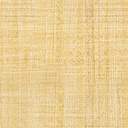 